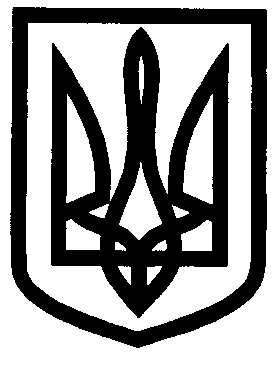 УКРАЇНАУПРАВЛІННЯ ОСВІТИІЗЮМСЬКОЇ МІСЬКОЇ РАДИХАРКІВСЬКОЇ ОБЛАСТІНАКАЗ12.05.2020										№ 162У зв’язку з укомплектованістю груп на курсах підвищення кваліфікації з 14.05.2020 року по 22.05.2020 року на базі КВНЗ «Харківська академія неперервної освіти» НАКАЗУЮ:1. Внести зміни до пункту 1 наказу управління освіти Ізюмської міської ради Харківської області від 22.04.2020 року № 143 «Про курси підвищення кваліфікації у травні 2020 року, а саме: 1.1. Змінити терміни навчання на курсах підвищення кваліфікації педагогічному працівнику:2. Завідувачу ІДНЗ № 16:2.1. Довести інформацію до відома педагогічного працівника.2.2. Направити заповнену реєстраційну форму для зарахування на навчання з підвищення кваліфікації (додаток 1) та заяву, заповнену особисто працівником (додаток 2) на електронну адресу nv.kvnz.hano@gmail.com.						Не пізніше, ніж за день до початку занять 2.3. Організувати участь за дистанційною формою навчання педагогічного працівника.2.4. Забезпечити технічну підтримку навчання, якщо в цьому виникне необхідність.3. Контроль за виконанням цього наказу покласти на начальника відділу кадрового та правового забезпечення Лесик О.П.Начальник управління освіти 				О.В. БезкоровайнийТерновськаДодаток 1до наказу управління освітиІзюмської міської ради Харківської областівід 04.05.2020 № 153Реєстраційний лист слухачівпідвищення кваліфікації _________________________________________							вказати напрям	Термін навчання _________________________________________________________________________________________________________________________________Прізвище, ім’я, по батькові (повністю), та підписи керівника закладу загальної середньої освіти та виконавця,  контактний телефон.ДДодаток 2до наказу управління освітиІзюмської міської ради Харківської областівід 04.05.2020 № 153Ректорові КВНЗ «Харківська академія 
неперервної освіти» Покроєвій Л.Д.учителя ________________________(предмет, який викладає, назва ЗЗСО (повністю) району (району м. Харкова, міста, ОТГ))ПІБ ____________________,                               (повністю)який(а) мешкає за адресою: __________________________________моб. тел.: ____________________e-mail: _______________________ЗАЯВА 	Прошу зарахувати мене на курси підвищення кваліфікації вчителів ________________________________ за дистанційною формою навчання з «____» _______ по «___» ________ 2020 р.Із порядком проведення курсів підвищення кваліфікації ознайомлений(на). __________                                                 ______________дата початку занять							підписПро зміни до наказу від 22.04.2020 року № 143 «Про курси підвищення кваліфікації у травні 2020 року»№з/пТерміни навчанняНапрямипідвищення кваліфікаціїПІБ педагогаНазва закладу освіти№ договору25.05 – 29.0501.06– 02.06Вихователі ЗДОЗінов’єва Ольга ІгорівнаІДНЗ № 16 № 136№Прізвище, ім’я та по батькові слухачаМісце роботиМісце роботиРік народженняОсвітаПосадаПедстажКатегорія (вища, І, ІІ, спец.)Останній рік проходження  курсівОстанній рік проходження атестації№Прізвище, ім’я та по батькові слухачазаклад освіти, повна назварайонРік народженняОсвітаПосадаПедстажКатегорія (вища, І, ІІ, спец.)Останній рік проходження  курсівОстанній рік проходження атестації1.